
Foundation of God’s Promise
Sermon 2 of 9
“When God Promises Eternity”
(Part 1 of 2)
2 Samuel 7:1-17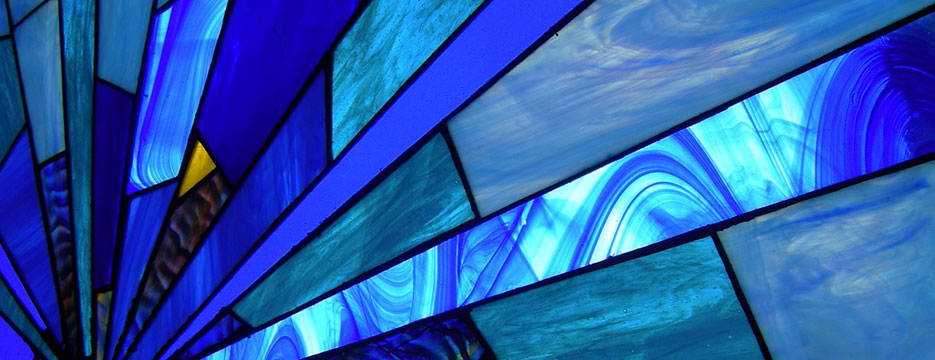 Pastor Bradford Laubinger		March 17, 2019
Introduction: The passage we are studying the next two weeks teaches that we need to be careful in two volitional areas of life concerning GodNotes:Be careful with our thoughts—namely, assuming what God needs. Vv. 1-7Especially when He has not asked! V. 4-6Especially when He has not spoken! V. 7Notes:Be careful with our actions—namely, submitting to God’s plan. Vv. 8-17Especially since He has control of our life! 8-11aEspecially since His plan is better than our assumption! Vv. 11b-17Notes: